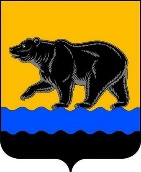 АДМИНИСТРАЦИЯ ГОРОДА НЕФТЕЮГАНСКАпостановление15.11.2018 											 № 591-пг.НефтеюганскОб утверждении муниципальной программы«Управление муниципальными финансами города Нефтеюганска»Список изменяющих документов(в ред. Постановления от 25.01.2019 №27-п, от 05.02.2019 №46-п, от 13.05.2019 №236-п, от 24.09.2019 №979-п, от 31.10.2019 №1204-п, от 13.11.2019 №1266-п, от 06.02.2020 №134-п, от 18.05.2020 №756-п, от 23.09.2020 № 1576-п, от 06.11.2020 №1917-п, 
от 07.12.2020 № 2115-п, от 17.12.2020 № 2224-п, от 15.02.2021 № 169-п, 
от 24.02.2021 № 209-п,  от 12.04.2021 № 483-п, от 05.08.2021 № 1307-п, 
от 24.08.2021 № 1422-п, от 21.09.2021 № 1592-п, от 21.10.2021 № 1787-п, от 15.11.2021 №1922-п, от 17.11.2021 № 1936-п, от 20.12.2021 № 2144-п,  от 20.12.2021 № 2145-п, от 10.03.2022 № 391-п, от 30.03.2022 № 544-п, от 01.06.2022 № 1037-п, от 03.08.2022 № 1546-п, от 08.11.2022 № 2274-п, от 15.11.2022 № 2343-п, от 06.12.2022 № 2504-п, от 11.04.2023        № 401-п, от 19.05.2023 № 620-п, от 03.08.2023 № 965-п, от 24.08.2023 № 1063-п)В соответствии со статьёй 179 Бюджетного кодекса Российской Федерации, постановлениями администрации города Нефтеюганска от 27.09.2018 № 483-п «Об утверждении перечня муниципальных программ города Нефтеюганска», от 18.04.2019 № 77-нп «О модельной муниципальной программе города Нефтеюганска, порядке принятия решения о разработке муниципальных программ города Нефтеюганска, их формирования, утверждения и реализации» администрация города Нефтеюганска постановляет:1.Утвердить муниципальную программу города Нефтеюганска «Управление муниципальными финансами города Нефтеюганска» согласно приложению к постановлению.2.Признать утратившими силу постановления администрации города Нефтеюганска:2.1.от 23.10.2013 №1169-п «Об утверждении муниципальной программы «Управление муниципальными финансами в городе Нефтеюганске в 2014-2020 годах»;2.2.от 18.06.2014 № №694-п «О внесении изменений в постановление администрации города Нефтеюганска от 23.10.2013 № 1169-п «Об утверждении муниципальной программы «Управление муниципальными финансами в городе Нефтеюганске в 2014-2020 годах»;2.3.от 07.10.2014 №1117-п «О внесении изменений в постановление администрации города Нефтеюганска от 23.10.2013 № 1169-п «Об утверждении муниципальной программы «Управление муниципальными финансами в городе Нефтеюганске в 2014-2020 годах»;2.4.от 29.10.2014 №1190-п «О внесении изменений в постановление администрации города Нефтеюганска от 23.10.2013 № 1169-п «Об утверждении муниципальной программы «Управление муниципальными финансами в городе Нефтеюганске в 2014-2020 годах»;2.5.от 09.12.2014 №1376-п «О внесении изменений в постановление администрации города Нефтеюганска от 23.10.2013 № 1169-п «Об утверждении муниципальной программы «Управление муниципальными финансами в городе Нефтеюганске в 2014-2020 годах»;2.6.от 10.02.2015 № 86-п «О внесении изменений в постановление администрации города Нефтеюганска от 23.10.2013 № 1169-п «Об утверждении муниципальной программы «Управление муниципальными финансами в городе Нефтеюганске в 2014-2020 годах»;2.7.от 24.03.2015 № 227-п «О внесении изменений в постановление администрации города Нефтеюганска от 23.10.2013 № 1169-п «Об утверждении муниципальной программы «Управление муниципальными финансами в городе Нефтеюганске в 2014-2020 годах»;2.8.от 08.05.2015 № 390-п «О внесении изменений в постановление администрации города Нефтеюганска от 23.10.2013 № 1169-п «Об утверждении муниципальной программы «Управление муниципальными финансами в городе Нефтеюганске в 2014-2020 годах»;2.9.от 13.11.2015 № 1141-п «О внесении изменений в постановление администрации города Нефтеюганска от 23.10.2013 № 1169-п «Об утверждении муниципальной программы «Управление муниципальными финансами в городе Нефтеюганске в 2014-2020 годах»;2.10.от 31.03.2016 № 283-п «О внесении изменений в постановление администрации города Нефтеюганска от 23.10.2013 № 1169-п «Об утверждении муниципальной программы «Управление муниципальными финансами в городе Нефтеюганске в 2014-2020 годах»;2.11.от 07.04.2016 № 314-п «О внесении изменений в постановление администрации города Нефтеюганска от 23.10.2013 № 1169-п «Об утверждении муниципальной программы «Управление муниципальными финансами в городе Нефтеюганске в 2014-2020 годах»;2.12.от 14.10.2016 № 937-п «О внесении изменений в постановление администрации города Нефтеюганска от 23.10.2013 № 1169-п «Об утверждении муниципальной программы «Управление муниципальными финансами в городе Нефтеюганске в 2014-2020 годах»;2.13.от 25.10.2016 № 986-п «О внесении изменений в постановление администрации города Нефтеюганска от 23.10.2013 № 1169-п «Об утверждении муниципальной программы «Управление муниципальными финансами в городе Нефтеюганске в 2014-2020 годах»;2.14.от 28.12.2016 № 1159-п «О внесении изменений в постановление администрации города Нефтеюганска от 23.10.2013 № 1169-п «Об утверждении муниципальной программы «Управление муниципальными финансами в городе Нефтеюганске в 2014-2020 годах»;2.15.от 17.02.2017 № 88-п «О внесении изменений в постановление администрации города Нефтеюганска от 23.10.2013 № 1169-п «Об утверждении муниципальной программы «Управление муниципальными финансами в городе Нефтеюганске в 2014-2020 годах»;2.16.от 17.10.2017 № 621-п «О внесении изменений в постановление администрации города Нефтеюганска от 23.10.2013 № 1169-п «Об утверждении муниципальной программы «Управление муниципальными финансами в городе Нефтеюганске в 2014-2020 годах»;2.17.от 20.11.2017 № 693-п «О внесении изменений в постановление администрации города Нефтеюганска от 23.10.2013 № 1169-п «Об утверждении муниципальной программы «Управление муниципальными финансами в городе Нефтеюганске в 2014-2020 годах»;2.18.от 21.02.2018 № 67-п «О внесении изменений в постановление администрации города Нефтеюганска от 23.10.2013 № 1169-п «Об утверждении муниципальной программы «Управление муниципальными финансами в городе Нефтеюганске в 2014-2020 годах»;2.19.от 17.05.2018 № 215-п «О внесении изменений в постановление администрации города Нефтеюганска от 23.10.2013 № 1169-п «Об утверждении муниципальной программы «Управление муниципальными финансами в городе Нефтеюганске в 2014-2020 годах»;2.20.от 07.06.2018 № 254-п «О внесении изменений в постановление администрации города Нефтеюганска от 23.10.2013 № 1169-п «Об утверждении муниципальной программы «Управление муниципальными финансами в городе Нефтеюганске в 2014-2020 годах».3.Постановление вступает в силу с 01.01.2019.4.Департаменту по делам администрации города (Нечаева С.И.) разместить постановление на официальном сайте органов местного самоуправления города Нефтеюганска в сети Интернет.Глава города Нефтеюганска   				С.Ю.ДегтяревПриложение к постановлению администрации города от 15.11.2018 № 591-пМуниципальная программа«Управление муниципальными финансами города Нефтеюганска»Паспортмуниципальной программы города Нефтеюганска (далее – муниципальная программа)    * Заполняется после утверждения муниципальной программы.Механизм реализации муниципальной программыДепартамент финансов администрации города Нефтеюганска, как ответственный исполнитель муниципальной программы, осуществляет управление ее реализацией, обладает правом вносить предложения об изменении объёмов финансовых средств, направляемых на решение отдельных ее задач.Механизм реализации муниципальной программы представляет собой скоординированные по срокам и направлениям действия и включает:-разработку проектов муниципальных правовых актов города, необходимых для выполнения муниципальной программы;-взаимодействие с федеральными органами исполнительной власти, органами государственной власти и иными государственными органами автономного округа, органами местного самоуправления города Нефтеюганска, коммерческими и некоммерческими организациями по вопросам, относящимся к установленным сферам деятельности департамента финансов;-заключение с федеральными органами исполнительной власти, органами государственной власти автономного округа договоры (соглашения) о взаимодействии по вопросам, относящимся к установленным сферам деятельности;-мониторинг поступлений доходов в бюджет города;-разработку программ муниципальных внутренних заимствований и муниципальных гарантий на очередной финансовый год и плановый период;-уточнение объёмов финансирования по основным мероприятиям на очередной финансовый год и плановый период в соответствии с мониторингом фактически достигнутых результатов путём сопоставления их с целевыми показателями реализации муниципальной программы;-управление муниципальной программой, эффективное использование средств, выделенных на реализацию муниципальной программы;-представление в департамент экономического развития администрации города Нефтеюганска отчёта о ходе исполнения комплексного плана (сетевого графика) по реализации муниципальной программы;-информирование общественности о ходе и результатах реализации муниципальной программы, финансировании программных мероприятий.Оценка исполнения мероприятий муниципальной программы основана на мониторинге целевых показателей муниципальной программы и конечных результатов ее реализации путём сопоставления, фактически достигнутых целевых показателей с показателями, установленными при утверждении муниципальной программы.В соответствии с данными мониторинга по фактически достигнутым показателям реализации муниципальной программы в нее могут быть внесены изменения. Реализация отдельных основных мероприятий муниципальной  программы осуществляется на основе муниципальных контрактов (договоров) на приобретение товаров (оказание услуг, выполнение работ) для муниципальных нужд, заключаемых муниципальными заказчиками с исполнителями в установленном законодательством Российской Федерации порядке.Основным финансовым риском реализации муниципальной программы является ухудшение ситуации в экономике страны, округа, города, что повлечет за собой уменьшение поступлений в доходную часть бюджета города, увеличение дефицита и объёма муниципального долга. Невыполнение плана по доходам может отразиться на исполнении расходных обязательств города, что приведет к росту кредиторской задолженности за выполненные работы, оказанные услуги, поставленные товары.Следует также учитывать, что качество управления муниципальными финансами, в том числе эффективность расходов бюджета города, зависит от действий всех участников бюджетного процесса, а не только департамента финансов, осуществляющего организацию составления и исполнения бюджета города, а также главных распорядителей бюджетных средств.Управление рисками реализации подпрограммы будет осуществляться на основе следующих мер:установление верхнего предела муниципального долга;мониторинг состояния муниципального долга. Муниципальной программой не предусмотрены мероприятия на принципах проектного управления и с использованием методов инициативного бюджетирования.Таблица 1Целевые показатели муниципальной программы«Управление муниципальными финансами города Нефтеюганска»Таблица 2Распределение финансовых ресурсов муниципальной программы (по годам) Таблица 3 Перечень структурных элементов (основных мероприятий)муниципальной программы Таблица 4Перечень объектов капитального строительстваТаблица 5Перечень объектов социально-культурного и коммунально-бытового назначения, масштабные инвестиционные проектыНаименование муниципальной программыУправление муниципальными финансами города НефтеюганскаСроки реализации муниципальной программы2022-2030 годыДата утверждения муниципальной программы (наименование и номер соответствующего нормативного правового акта) *Постановление администрации города Нефтеюганска от 15.11.2018 №591-п «Об утверждении муниципальной программы «Управление муниципальными финансами города Нефтеюганска»Куратор муниципальной программыЗаместитель главы города – директор департамента финансов администрации города Нефтеюганска Ответственный исполнитель муниципальной программыДепартамент финансов администрации города НефтеюганскаСоисполнители муниципальной программынетЦели муниципальной программыПовышение качества управления муниципальными финансами города НефтеюганскаЗадачи муниципальной программы1.Обеспечение сбалансированности бюджета города Нефтеюганска;2.Эффективное управление муниципальным долгомПодпрограммы или основные мероприятияПодпрограмма I. «Организация бюджетного процесса в городе Нефтеюганске»;Подпрограмма II. «Управление муниципальным долгом города Нефтеюганска»Целевые показатели муниципальной программы1.Доля главных распорядителей бюджетных средств города, имеющих итоговую оценку качества финансового менеджмента более 85 баллов.2. Отношение объема муниципального долга к общему объему доходов бюджета <=50%.Параметры финансового обеспечения муниципальной программы    Общий объём финансирования муниципальной программы за счёт средств местного бюджета составляет 783 752,212 тыс. рублей, в том числе:2022– 75 246,162 тыс. рублей;2023– 86 180,536 тыс. рублей;2024– 85 299,682 тыс. рублей;2025– 92 332,782 тыс. рублей;2026– 2030 – 444 693,050 тыс. рублей.Объем налоговых расходов города Нефтеюганска (с расшифровкой по годам реализации муниципальной программы)№ по-ка-за-те-ляНаименование целевых показателей Ответственный исполнитель/ соисполнитель за достижение показателяБазовый показатель на начало реализации муниципальной программыЗначения показателя по годамЗначения показателя по годамЗначения показателя по годамЗначения показателя по годамЗначения показателя по годамЦелевое значение   показателя на момент окончания действия муниципальной программы№ по-ка-за-те-ляНаименование целевых показателей Ответственный исполнитель/ соисполнитель за достижение показателяБазовый показатель на начало реализации муниципальной программы20222023 20242025 за период с 2026 г. по2030г.Целевое значение   показателя на момент окончания действия муниципальной программы1.Доля главных распорядителей бюджетных средств города, имеющих оценку качества финансового менеджмента более 85 балловДепартамент финансов администрации города Нефтеюганска74,0%74,5%75,0%75,5%76,6%80,0%80%2.Отношение объема муниципального долга к общему объему доходов бюджета Департамент финансов администрации города Нефтеюганска<=50%<=50%<=50%<=50%<=50%<=50%<=50%Номер структурного элемента(основ-ногомеро-приятия)Структурный элемент (основное мероприятие) (их связь целевыми показателями муниципальной программы)Структурный элемент (основное мероприятие) (их связь целевыми показателями муниципальной программы)Ответственный исполнитель/ соисполнитель)Ответственный исполнитель/ соисполнитель)Источники финансированияФинансовые затраты на реализацию (тыс. рублей)Финансовые затраты на реализацию (тыс. рублей)Финансовые затраты на реализацию (тыс. рублей)Финансовые затраты на реализацию (тыс. рублей)Финансовые затраты на реализацию (тыс. рублей)Финансовые затраты на реализацию (тыс. рублей)Финансовые затраты на реализацию (тыс. рублей)Финансовые затраты на реализацию (тыс. рублей)Финансовые затраты на реализацию (тыс. рублей)Финансовые затраты на реализацию (тыс. рублей)Номер структурного элемента(основ-ногомеро-приятия)Структурный элемент (основное мероприятие) (их связь целевыми показателями муниципальной программы)Структурный элемент (основное мероприятие) (их связь целевыми показателями муниципальной программы)Ответственный исполнитель/ соисполнитель)Ответственный исполнитель/ соисполнитель)Источники финансированиявсегов том числев том числев том числев том числев том числев том числев том числев том числев том числеНомер структурного элемента(основ-ногомеро-приятия)Структурный элемент (основное мероприятие) (их связь целевыми показателями муниципальной программы)Структурный элемент (основное мероприятие) (их связь целевыми показателями муниципальной программы)Ответственный исполнитель/ соисполнитель)Ответственный исполнитель/ соисполнитель)Источники финансированиявсего2022г.2023г.2023г.2024г.2024г.2025г.2025г.2026-2030 годы2026-2030 годы122334591010111112121313Подпрограмма I «Организация бюджетного процесса в городе Нефтеюганске»Подпрограмма I «Организация бюджетного процесса в городе Нефтеюганске»Подпрограмма I «Организация бюджетного процесса в городе Нефтеюганске»Подпрограмма I «Организация бюджетного процесса в городе Нефтеюганске»Подпрограмма I «Организация бюджетного процесса в городе Нефтеюганске»Подпрограмма I «Организация бюджетного процесса в городе Нефтеюганске»Подпрограмма I «Организация бюджетного процесса в городе Нефтеюганске»Подпрограмма I «Организация бюджетного процесса в городе Нефтеюганске»Подпрограмма I «Организация бюджетного процесса в городе Нефтеюганске»Подпрограмма I «Организация бюджетного процесса в городе Нефтеюганске»Подпрограмма I «Организация бюджетного процесса в городе Нефтеюганске»Подпрограмма I «Организация бюджетного процесса в городе Нефтеюганске»Подпрограмма I «Организация бюджетного процесса в городе Нефтеюганске»Подпрограмма I «Организация бюджетного процесса в городе Нефтеюганске»1.1Обеспечение деятельности  департамента финансов   (показатель 1)Обеспечение деятельности  департамента финансов   (показатель 1)Департамент финансов администрации города НефтеюганскаДепартамент финансов администрации города Нефтеюганскавсего761 711,71575 234,80575 234,80586 180,53686 180,53685 299,68285 299,68285 832,78285 832,782429 163,910429 163,9101.1Обеспечение деятельности  департамента финансов   (показатель 1)Обеспечение деятельности  департамента финансов   (показатель 1)Департамент финансов администрации города НефтеюганскаДепартамент финансов администрации города Нефтеюганскафедеральный бюджет1.1Обеспечение деятельности  департамента финансов   (показатель 1)Обеспечение деятельности  департамента финансов   (показатель 1)Департамент финансов администрации города НефтеюганскаДепартамент финансов администрации города Нефтеюганскабюджет автономного округа1.1Обеспечение деятельности  департамента финансов   (показатель 1)Обеспечение деятельности  департамента финансов   (показатель 1)Департамент финансов администрации города НефтеюганскаДепартамент финансов администрации города Нефтеюганскаместный бюджет761 711,71575 234,80575 234,80586 180,53686 180,53685 299,68285 299,68285 832,78285 832,782429 163,910429 163,9101.1Обеспечение деятельности  департамента финансов   (показатель 1)Обеспечение деятельности  департамента финансов   (показатель 1)Департамент финансов администрации города НефтеюганскаДепартамент финансов администрации города Нефтеюганскаиные внебюджетные источникиИтого по подпрограмме IИтого по подпрограмме IДепартамент финансов администрации города НефтеюганскаДепартамент финансов администрации города Нефтеюганскавсего761 711,71575 234,80575 234,80586 180,53686 180,53685 299,68285 299,68285 832,78285 832,782429 163,910429 163,910Итого по подпрограмме IИтого по подпрограмме IДепартамент финансов администрации города НефтеюганскаДепартамент финансов администрации города Нефтеюганскафедеральный бюджетИтого по подпрограмме IИтого по подпрограмме IДепартамент финансов администрации города НефтеюганскаДепартамент финансов администрации города Нефтеюганскабюджет автономного округаИтого по подпрограмме IИтого по подпрограмме IДепартамент финансов администрации города НефтеюганскаДепартамент финансов администрации города Нефтеюганскаместный бюджет761 711,71575 234,80575 234,80586 180,53686 180,53685 299,68285 299,68285 832,78285 832,782429 163,910429 163,910Итого по подпрограмме IИтого по подпрограмме IДепартамент финансов администрации города НефтеюганскаДепартамент финансов администрации города Нефтеюганскаиные внебюджетные источники1223345991010111112121313Подпрограмма II «Управление муниципальным долгом города Нефтеюганска»Подпрограмма II «Управление муниципальным долгом города Нефтеюганска»Подпрограмма II «Управление муниципальным долгом города Нефтеюганска»Подпрограмма II «Управление муниципальным долгом города Нефтеюганска»Подпрограмма II «Управление муниципальным долгом города Нефтеюганска»Подпрограмма II «Управление муниципальным долгом города Нефтеюганска»Подпрограмма II «Управление муниципальным долгом города Нефтеюганска»Подпрограмма II «Управление муниципальным долгом города Нефтеюганска»Подпрограмма II «Управление муниципальным долгом города Нефтеюганска»Подпрограмма II «Управление муниципальным долгом города Нефтеюганска»Подпрограмма II «Управление муниципальным долгом города Нефтеюганска»Подпрограмма II «Управление муниципальным долгом города Нефтеюганска»Подпрограмма II «Управление муниципальным долгом города Нефтеюганска»Подпрограмма II «Управление муниципальным долгом города Нефтеюганска»Подпрограмма II «Управление муниципальным долгом города Нефтеюганска»Подпрограмма II «Управление муниципальным долгом города Нефтеюганска»2.1Обслуживание муниципального долга (показатель 2)Обслуживание муниципального долга (показатель 2)Департамент финансов администрации города НефтеюганскаДепартамент финансов администрации города Нефтеюганскавсего22 040,49711,35711,3570,00,00,00,06 500,0006 500,00015 529,14015 529,1402.1Обслуживание муниципального долга (показатель 2)Обслуживание муниципального долга (показатель 2)Департамент финансов администрации города НефтеюганскаДепартамент финансов администрации города Нефтеюганскафедеральный бюджет2.1Обслуживание муниципального долга (показатель 2)Обслуживание муниципального долга (показатель 2)Департамент финансов администрации города НефтеюганскаДепартамент финансов администрации города Нефтеюганскабюджет автономного округа2.1Обслуживание муниципального долга (показатель 2)Обслуживание муниципального долга (показатель 2)Департамент финансов администрации города НефтеюганскаДепартамент финансов администрации города Нефтеюганскаместный бюджет22 040,49711,35711,3570,00,00,00,06 500,0006 500,00015 529,14015 529,1402.1Обслуживание муниципального долга (показатель 2)Обслуживание муниципального долга (показатель 2)Департамент финансов администрации города НефтеюганскаДепартамент финансов администрации города Нефтеюганскаиные внебюджетные источникиИтого по подпрограмме IIИтого по подпрограмме IIДепартамент финансов администрации города НефтеюганскаДепартамент финансов администрации города Нефтеюганскавсего22 040,49711,35711,3570,00,00,00,06 500,0006 500,00015 529,14015 529,140Итого по подпрограмме IIИтого по подпрограмме IIДепартамент финансов администрации города НефтеюганскаДепартамент финансов администрации города Нефтеюганскафедеральный бюджетИтого по подпрограмме IIИтого по подпрограмме IIДепартамент финансов администрации города НефтеюганскаДепартамент финансов администрации города Нефтеюганскабюджет автономного округаИтого по подпрограмме IIИтого по подпрограмме IIДепартамент финансов администрации города НефтеюганскаДепартамент финансов администрации города Нефтеюганскаместный бюджет22 040,49711,35711,3570,00,00,00,06 500,0006 500,00015 529,14015 529,140Итого по подпрограмме IIИтого по подпрограмме IIДепартамент финансов администрации города НефтеюганскаДепартамент финансов администрации города Нефтеюганскаиные внебюджетные источникиВсего по муниципальной программеВсего по муниципальной программеВсего по муниципальной программеВсего по муниципальной программеВсего по муниципальной программевсего783 752,21275 246,16275 246,16286 180,53686 180,53685 299,68285 299,68292 332,78292 332,782444 693,050444 693,050Всего по муниципальной программеВсего по муниципальной программеВсего по муниципальной программеВсего по муниципальной программеВсего по муниципальной программефедеральный бюджетВсего по муниципальной программеВсего по муниципальной программеВсего по муниципальной программеВсего по муниципальной программеВсего по муниципальной программебюджет автономного округаВсего по муниципальной программеВсего по муниципальной программеВсего по муниципальной программеВсего по муниципальной программеВсего по муниципальной программеместный бюджет783 752,21275 246,16275 246,16286 180,53686 180,53685 299,68285 299,68292 332,78292 332,782444 693,050444 693,050Всего по муниципальной программеВсего по муниципальной программеВсего по муниципальной программеВсего по муниципальной программеВсего по муниципальной программеиные внебюджетные источникиИнвестиции в объекты муниципальной собственности (за исключением инвестиций в объекты муниципальной собственности по проектам, портфелям проектов)Инвестиции в объекты муниципальной собственности (за исключением инвестиций в объекты муниципальной собственности по проектам, портфелям проектов)Инвестиции в объекты муниципальной собственности (за исключением инвестиций в объекты муниципальной собственности по проектам, портфелям проектов)Инвестиции в объекты муниципальной собственности (за исключением инвестиций в объекты муниципальной собственности по проектам, портфелям проектов)Инвестиции в объекты муниципальной собственности (за исключением инвестиций в объекты муниципальной собственности по проектам, портфелям проектов)всего0,00,00,00,00,00,00,00,00,00,00,0Инвестиции в объекты муниципальной собственности (за исключением инвестиций в объекты муниципальной собственности по проектам, портфелям проектов)Инвестиции в объекты муниципальной собственности (за исключением инвестиций в объекты муниципальной собственности по проектам, портфелям проектов)Инвестиции в объекты муниципальной собственности (за исключением инвестиций в объекты муниципальной собственности по проектам, портфелям проектов)Инвестиции в объекты муниципальной собственности (за исключением инвестиций в объекты муниципальной собственности по проектам, портфелям проектов)Инвестиции в объекты муниципальной собственности (за исключением инвестиций в объекты муниципальной собственности по проектам, портфелям проектов)федеральный бюджетИнвестиции в объекты муниципальной собственности (за исключением инвестиций в объекты муниципальной собственности по проектам, портфелям проектов)Инвестиции в объекты муниципальной собственности (за исключением инвестиций в объекты муниципальной собственности по проектам, портфелям проектов)Инвестиции в объекты муниципальной собственности (за исключением инвестиций в объекты муниципальной собственности по проектам, портфелям проектов)Инвестиции в объекты муниципальной собственности (за исключением инвестиций в объекты муниципальной собственности по проектам, портфелям проектов)Инвестиции в объекты муниципальной собственности (за исключением инвестиций в объекты муниципальной собственности по проектам, портфелям проектов)бюджет автономного округаИнвестиции в объекты муниципальной собственности (за исключением инвестиций в объекты муниципальной собственности по проектам, портфелям проектов)Инвестиции в объекты муниципальной собственности (за исключением инвестиций в объекты муниципальной собственности по проектам, портфелям проектов)Инвестиции в объекты муниципальной собственности (за исключением инвестиций в объекты муниципальной собственности по проектам, портфелям проектов)Инвестиции в объекты муниципальной собственности (за исключением инвестиций в объекты муниципальной собственности по проектам, портфелям проектов)Инвестиции в объекты муниципальной собственности (за исключением инвестиций в объекты муниципальной собственности по проектам, портфелям проектов)местный бюджетИнвестиции в объекты муниципальной собственности (за исключением инвестиций в объекты муниципальной собственности по проектам, портфелям проектов)Инвестиции в объекты муниципальной собственности (за исключением инвестиций в объекты муниципальной собственности по проектам, портфелям проектов)Инвестиции в объекты муниципальной собственности (за исключением инвестиций в объекты муниципальной собственности по проектам, портфелям проектов)Инвестиции в объекты муниципальной собственности (за исключением инвестиций в объекты муниципальной собственности по проектам, портфелям проектов)Инвестиции в объекты муниципальной собственности (за исключением инвестиций в объекты муниципальной собственности по проектам, портфелям проектов)иные внебюджетные источникиПроектная частьПроектная частьПроектная частьПроектная частьПроектная частьвсего0,00,00,00,00,00,00,00,00,00,00,0Проектная частьПроектная частьПроектная частьПроектная частьПроектная частьфедеральный бюджетПроектная частьПроектная частьПроектная частьПроектная частьПроектная частьбюджет автономного округаПроектная частьПроектная частьПроектная частьПроектная частьПроектная частьместный бюджетПроектная частьПроектная частьПроектная частьПроектная частьПроектная частьиные внебюджетные источники1122345991010111112121313Прочие расходыПрочие расходыПрочие расходыПрочие расходыПрочие расходывсего783 752,21275 246,16275 246,16286 180,53686 180,53685 299,68285 299,68292 332,78292 332,782444 693,050444 693,050Прочие расходыПрочие расходыПрочие расходыПрочие расходыПрочие расходыфедеральный бюджетПрочие расходыПрочие расходыПрочие расходыПрочие расходыПрочие расходыбюджет автономного округаПрочие расходыПрочие расходыПрочие расходыПрочие расходыПрочие расходыместный бюджет783 752,21275 246,16275 246,16286 180,53686 180,53685 299,68285 299,68292 332,78292 332,782444 693,050444 693,050Прочие расходыПрочие расходыПрочие расходыПрочие расходыПрочие расходыиные внебюджетные источникиВ том числе:В том числе:В том числе:В том числе:В том числе:Департамент финансов администрации города НефтеюганскаДепартамент финансов администрации города НефтеюганскаДепартамент финансов администрации города НефтеюганскаДепартамент финансов администрации города НефтеюганскаДепартамент финансов администрации города Нефтеюганскавсего783 752,21275 246,16275 246,16286 180,53686 180,53685 299,68285 299,68292 332,78292 332,782444 693,050444 693,050Департамент финансов администрации города НефтеюганскаДепартамент финансов администрации города НефтеюганскаДепартамент финансов администрации города НефтеюганскаДепартамент финансов администрации города НефтеюганскаДепартамент финансов администрации города Нефтеюганскафедеральный бюджетДепартамент финансов администрации города НефтеюганскаДепартамент финансов администрации города НефтеюганскаДепартамент финансов администрации города НефтеюганскаДепартамент финансов администрации города НефтеюганскаДепартамент финансов администрации города Нефтеюганскабюджет автономного округаДепартамент финансов администрации города НефтеюганскаДепартамент финансов администрации города НефтеюганскаДепартамент финансов администрации города НефтеюганскаДепартамент финансов администрации города НефтеюганскаДепартамент финансов администрации города Нефтеюганскаместный бюджет783 752,21275 246,16275 246,16286 180,53686 180,53685 299,68285 299,68292 332,78292 332,782444 693,050444 693,050Департамент финансов администрации города НефтеюганскаДепартамент финансов администрации города НефтеюганскаДепартамент финансов администрации города НефтеюганскаДепартамент финансов администрации города НефтеюганскаДепартамент финансов администрации города Нефтеюганскаиные внебюджетные источники№ п/пНаименование структурного элемента (основного мероприятия) Направления расходов структурного элемента (основного мероприятия)№ п/пНаименование структурного элемента (основного мероприятия) Направления расходов структурного элемента (основного мероприятия)123Цель: Повышение качества управления муниципальными финансами города НефтеюганскаЦель: Повышение качества управления муниципальными финансами города НефтеюганскаЦель: Повышение качества управления муниципальными финансами города НефтеюганскаЗадача 1. Обеспечение сбалансированности бюджета города НефтеюганскаЗадача 1. Обеспечение сбалансированности бюджета города НефтеюганскаЗадача 1. Обеспечение сбалансированности бюджета города НефтеюганскаПодпрограмма 1«Организация бюджетного процесса в городе Нефтеюганске»Подпрограмма 1«Организация бюджетного процесса в городе Нефтеюганске»Подпрограмма 1«Организация бюджетного процесса в городе Нефтеюганске»1Обеспечение деятельности  департамента финансов   Материально-техническое и финансовое обеспечение деятельности департаментаЦель: Повышение качества управления муниципальными финансами города НефтеюганскаЦель: Повышение качества управления муниципальными финансами города НефтеюганскаЦель: Повышение качества управления муниципальными финансами города НефтеюганскаЗадача2.Эффективное управление муниципальным долгомЗадача2.Эффективное управление муниципальным долгомЗадача2.Эффективное управление муниципальным долгомПодпрограмма 2Управление муниципальным долгом города НефтеюганскаПодпрограмма 2Управление муниципальным долгом города НефтеюганскаПодпрограмма 2Управление муниципальным долгом города Нефтеюганска2Обслуживание муниципального долгаДанное мероприятие предполагает планирование расходов бюджета города в объеме, необходимом для полного и своевременного исполнения обязательств города по выплате процентных платежей по муниципальному долгу№п/пНаименование объекта (инвестиционного проекта)МощностьСрок строительства, проектированияМеханизм реализации (источник финансирования)Наименование целевого показателя123456123№Наименование инвестиционного проектаОбъем финансирования инвестиционного проекта (тыс.руб.)Эффект от реализации инвестиционного проекта (налоговые поступления, количество создаваемых мест в детских дошкольных учреждениях и т.п.)1234123